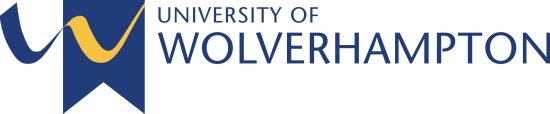 Home Office permission form Based on the information provided in your application, we either do not have a full understanding of your immigration history, or need to discuss your current immigration status with the Home Office. Please therefore fill in the below form to give the University and Home Office permission to share this information. We will send your completed form to the UK Home Office who will then provide details of any previous immigration history you have in the UK, or may provide information about your current immigration status. These check do not often take long, but you should be aware that we will be unable to remove any visa conditions from your offer until we are satisfied that you are able to successfully apply for a visa. If it transpires that there is anything adverse in your immigration history, we may not be able to consider your application or issue a CAS to enable you to study with us in the UK.All offers made by the University of Wolverhampton Admissions team are subject to the following terms and conditions https://www.wlv.ac.uk/about-us/corporate-information/wlv-policies/terms-and-conditions-2022-23-admissions/University of Wolverhampton Student NumberFull NameDate of BirthPassport NumberNationalitySignatureBy signing this form you are giving the University of Wolverhampton and UK Home Office permission to share information pertaining to your immigration history/statusDate of Signature